Formulaire de participation à l’omatala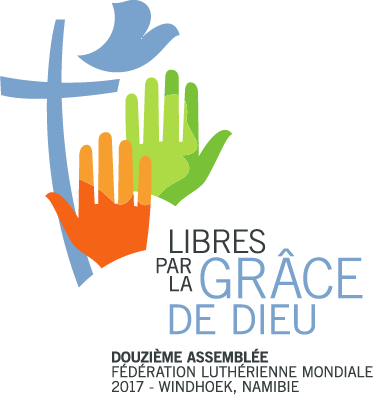 Douzième Assemblée10-16 mai 2017Windhoek, NamibieÉglise membre ou organisation:Nom de la personne responsable:Courriel:Tél. (numéro pour vous joindre aisément):STANDS1. Nous souhaitons réserver un stand			Oui 	Non 	La superficie normale d’un stand est de 3x5 m. Vous pouvez toutefois réserver un stand plus grand. Le cas échéant, veuillez préciser la superficie dont vous avez besoin.2. Comment allez-vous l’intention d’utiliser ce stand?3. Les stands seront équipés de séparateurs, de deux chaises et d’une table. Des éléments de mobilier et des équipements supplémentaires peuvent être mis à disposition (payant). Si vous avez besoin de matériel supplémentaire sur votre stand, veuillez en faire une liste ici.HISTOIRES VÉCUES1. Nous avons une histoire à raconter et nous souhaitons la partager:	Oui 	Non 2. Veuillez indiquer le titre et le thème de votre récit.3. Quels bénéfices les participant-e-s à l’Assemblée qui entendront votre histoire en tireront-ils?4. Nom de la personne qui racontera le récit:(Dans l’idéal, cette personne est déjà un membre de votre délégation. Si ce n’est pas le cas, veuillez noter que la FLM ne peut pas financer son voyage ni son hébergement):EXPOSITIONS THÉMATIQUES1. Nous souhaitons organiser une exposition:	Oui 		Non 2. Titre de votre exposition:3. Veuillez décrire le concept de l’exposition en moins de 50 mots.4. Indiquez ici la liste du matériel nécessaire pour votre exposition.5. Quelle superficie sera nécessaire à votre exposition?ATELIERS1. Nous souhaitons organiser un atelier:	Oui 	Non 2. Titre de l’atelier:4. Lien avec les thèmes de l’Assemblée:	Libres par la grâce de Dieu			Le salut – pas à vendre				Les êtres humains – pas à vendre		La création – pas à vendre			4. Durée de l’atelier: 30 min 	    45 min 		1 h 5. En moins de cent mots, décrivez sur quoi porte l’atelier.6. Nom de la personne animant l’atelier (dans l’idéal, cette personne est déjà un membre de votre délégation. Si ce n’est pas le cas, veuillez noter que la FLM ne peut pas financer son voyage ni son hébergement):7. Aurez-vous besoin d’un projecteur?		Oui 	Non 8. Énumérez les équipements et le matériel dont vous aurez besoin pour votre atelier.N.B.: Veuillez renvoyer ce formulaire à omatala2017@lutheranworld.org au plus tard le 31 août 2016.